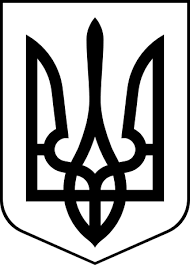 ЗДОЛБУНІВСЬКА МІСЬКА РАДАРІВНЕНСЬКОГО РАЙОНУ РІВНЕНСЬКОЇ ОБЛАСТІ                                                     восьме скликання	Р І Ш Е Н Н Я	Проектвід  26 січня  2022 року 							                  № Про надання дозволу громадянину Карповцю Єфстафію Володимировичу на розроблення проекту землеустрою щодо відведення земельної ділянки у власність для ведення особистого селянського господарства за межами села Орестів за рахунок земель запасу Здолбунівської міської територіальної громади Керуючись статтями 12, 22, 33, 116, 118, 122, Земельного кодексу України, статтею 26 Закону України «Про місцеве самоврядування в Україні»,  розглянувши заяву  громадянина Карповця Єфстафія Володимировича про надання дозволу  на розроблення проекту із землеустрою щодо  відведення  земельної  ділянки у власність для ведення особистого селянського господарства за межами села Орестів на території Здолбунівської міської територіальної громади, врахувавши пропозицію комісії з питань містобудування, земельних відносин та охорони навколишнього середовища,  Здолбунівська міська радаВ И Р І Ш И Л А:1. Дати дозвіл  громадянину Карповцю Єфстафію Володимировичу,  який  зареєстрований в селі Богдашів по вулиці  ***************на розроблення проекту землеустрою щодо відведення земельної ділянки у власність орієнтовною площею 0,1500 гектара для ведення особистого селянського господарства, за межами села Орестів на території Здолбунівської міської територіальної громади, за рахунок земель запасу Здолбунівської міської територіальної громади.2. Громадянину Карповцю Єфстафію Володимировичу розробити проект із землеустрою щодо відведення земельної  ділянки  у власність в одній із землевпорядних організацій, які мають відповідні дозволи (ліцензії) на виконання цих видів робіт та  представити на розгляд та затвердження чергової сесії міської ради. 	3.  Контроль за виконанням даного рішення покласти на постійну комісію з питань містобудування, земельних відносин та охорони навколишнього середовища (голова Українець А.Ю.), а організацію його виконання на  заступника міського голови з питань діяльності виконавчих органів ради Сосюка Ю.П .Міський голова                                                                                 Владислав СУХЛЯК